Mexican American War 1846-1847Label the following items on your map. Color-code the map to distinguish the various areas of territories and countries.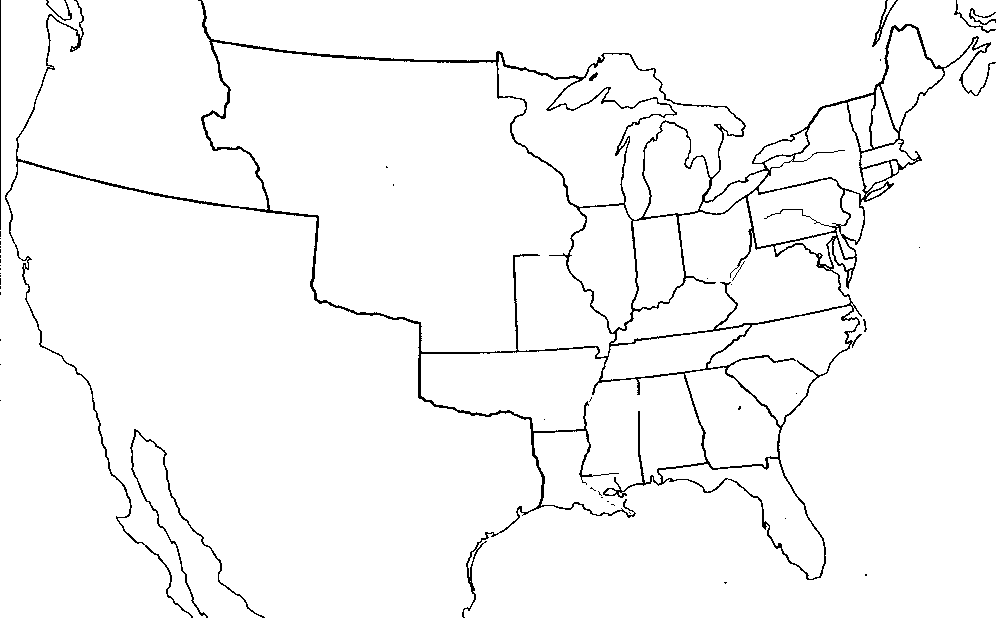 Bodies of WaterGulf of CaliforniaGulf of MexicoPacific OceanRio GrandeMississippi RiverGila RiverTerritories and StatesOregon TerritoryMexicoEach State in USLouisiana TerritoryUnited StatesTerritory under dispute (won/lost)